	TOWN OF CARVER 	 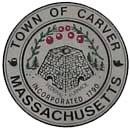 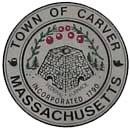                      Permitting Departments PUBLIC MEETING NOTICE  POSTED IN ACCORDANCE WITH THE PROVISIONS OF M.G.L. CHAPTER 30A, SECTION 20B BOARD OF HEALTH MEETING AGENDA May 16, 20175:00 PM Carver Town Hall Room #3 REORGANIZATIONPublic Hearings:On the application of M&J Holdings, LLC requesting 1 reduction under 15.405 (1) (g), located at 125 Plymouth St. to allow a septic system upgrade on Lot 55 Map 19 being 13, 495 S.F.Requested Reduction- Installation of a soil absorption system 59’ from the well on the property, instead of 100’.Discussion:Possible increase for dump/beach stickersNumber of Board of Health members: 3 Elected 2 Appointed Alternates?Procedure to implement fee increases, regulation changes and Board of Health authorization of Health AgentFinal language for policy regarding cesspools and reserve areasOther BusinessApprove minutes  April 18, 2017Correspondence (if any)Next meeting dateAdjournment